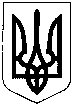 У К Р А Ї Н АДолішненська середня загальноосвітня школа І-ІІ ступенів                                                                                Стрийського району Львівської області82480, с. Долішнє, Стрийський район, Львівська область,                  ел. адреса: fedornjak-2014@ukr.net    ЄДРПОУ 22388223  ______     .ОБҐРУНТУВАННЯ технічних та якісних характеристик закупівлі природного газу, розміру бюджетного призначення, очікуваної вартості предмета закупівліДодаток до протоколу № 30 від 21.11.2022р.(оприлюднюється на виконання постанови КМУ № 710 від 11.10.2016 «Про ефективне використання державних коштів» (зі змінами))Найменування, місцезнаходження та ідентифікаційний код замовника в Єдиному державному реєстрі юридичних осіб, фізичних осіб — підприємців та громадських формувань, його категорія: Долішненська середня загальноосвітня школа І-ІІ ступенів , 82480 Львівська обл., Стрийський р-н, с. Долішнє, вул. Шевченка,18 ,ЄДРПОУ 22388223.Категорія замовника – юридична особа, що забезпечує потреби держави або територіальної громадиНазва предмета закупівлі із зазначенням коду за Єдиним закупівельним словником (у разі поділу на лоти такі відомості повинні зазначатися стосовно кожного лота) та назви відповідних класифікаторів предмета закупівлі й частин предмета закупівлі (лотів) (за наявності):  Газове паливо (природний газ), код 09120000-6 — Газове паливо за ДК 021:2015 «Єдиний закупівельний словник» Вид та ідентифікатор процедури закупівлі: Відкриті торги (з особливостями), UA-2022-11-21-009532-aОчікувана вартість та обґрунтування очікуваної вартості предмета закупівлі: 115 877 грн .23 коп.  з ПДВ  (сто п’ятнадцять  тисяч вісімсот сімдесят сім гривень , двадцять три  коп). Замовником здійснено розрахунок очікуваної вартості предмета закупівлі з урахуванням процедур відкритих торгів за номерами  UA-2022-11-21-009532-a. А так само з урахуванням пункту 1 постанови Кабінету Міністрів України «Про затвердження Положення про покладення спеціальних обов’язків на суб’єктів ринку природного газу для забезпечення загальносуспільних інтересів у процесі функціонування ринку природного газу щодо особливостей постачання природного газу виробникам теплової енергії та бюджетним установам» (зі змінами і доповненнями) № 812 від 19 липня 2022 року ухвалив Положення (далі — Положення), яким визначено обсяг та умови виконання спеціальних обов’язків, що покладаються на суб’єктів ринку природного газу для забезпечення загальносуспільних інтересів у процесі функціонування ринку природного газу (далі — спеціальні обов’язки), зокрема для забезпечення стабільності, належної якості та доступності природного газу, підтримання належного рівня безпеки його постачання споживачам без загрози першочерговій цілі створення повноцінного ринку природного газу, заснованого на засадах вільної конкуренції з дотриманням принципів пропорційності, прозорості та недискримінації.Відповідно до підпункту 2 пункту 4 Положення такі спеціальні обов’язки покладено на ТОВ «Газопостачальна компанія „Нафтогаз Трейдинг“» щодо забезпечення постачання природного газу споживачам, що є бюджетними установами відповідно до Бюджетного кодексу України / закладам охорони здоров’я державної власності (казенні підприємства та / або державні установи тощо) / закладам охорони здоров’я комунальної власності (комунальні некомерційні підприємства та / або комунальні установи, та / або спільні комунальні підприємства тощо) (далі — бюджетні установи) на умовах, передбачених пунктом 6 цього Положення.Пунктом 6 Положення визначено, що ТОВ «Газопостачальна компанія „Нафтогаз Трейдинг“» може  постачати з 1 вересня 2022 р. по 31 березня 2023 р. (включно) природний газ бюджетним установам за ціною, що становить 16 553,89 гривень з урахуванням податку на додану вартість за 1000 куб. метрів газу (без урахування тарифу на послуги з транспортування природного газу для точки виходу та коефіцієнта, який застосовується у разі замовлення потужності на добу наперед).Для порівняння небюджетним установам ТОВ «Газопостачальна компанія «Нафтогаз Трейдинг»» постачає за ціною 38 325,5 гривні з урахуванням ПДВ за 1000 куб. метрів газу (без урахування тарифу на послуги з транспортування). ГК «Нафтогаз України» пропонує ціну 46 500 грн за 1 тис. куб. м з ПДВ (зазначити ціну, актуальну на момент оголошення закупівлі). ТОВ «ЕНЕРДЖІ ТРЕЙД ГРУП» пропонує 49 200 грн за 1 тис. куб. м з ПДВ . А ТОВ «ЮГ-ГАЗ» — 50 499 грн за 1 тис. куб. м з ПДВ (зазначити ціну, актуальну на момент оголошення закупівлі).Відповідно до пункту 12 частини 1 статті 2 розділу 1 Бюджетного кодексу України бюджетні установи — це органи державної влади, органи місцевого самоврядування, а також організації, створені ними у встановленому порядку, що повністю утримуються за рахунок, відповідно, державного бюджету чи місцевого бюджету. Бюджетні установи є неприбутковими. Тож, замовник має право отримувати природний газ за найбільш економічно вигідною ціною 16 553,89грн з ПДВ (ціна за 1 тис. куб. м природного газу, яку пропонує ТОВ Газопостачальна компанія «Нафтогаз Трейдинг») .Визначення обсягу предмета закупівлі визначено аналізом споживання (річного та місячного) природного газу за період з січня 2022р. по квітень 2022р..  Згідно з викладеним вище, згідно із Законом та потребами Замовника, очікувана вартість предмета закупівлі розрахована таким чином: 11.8 тис. м. куб. (обсяг) * 16 553,89 грн з ПДВ (ціна за 1 тис. куб. м природного газу, яку пропонує ТОВ Газопостачальна компанія «Нафтогаз Трейдинг»).Обґрунтування технічних, якісних характеристик. Природний газ (природний газ, нафтовий (попутний) газ, газ (метан) вугільних родовищ та газ сланцевих товщ) — корисна копалина, яка є сумішшю вуглеводнів та невуглеводневих компонентів, перебуває у газоподібному стані за стандартних умов (тиск — 760 мм ртутного стовпа і температура — 20° C) і є товарною продукцією. Кількісною характеристикою предмета закупівлі є обсяг споживання природного газу. За одиницю виміру кількості природного газу при його обліку приймається один кубічний метр (куб. м), приведений до стандартних умов: температура (t) = 20 градусів за Цельсієм, тиск (Р) = 760 мм ртутного стовпчика (101,325 кПа). Обсяг, необхідний для забезпечення діяльності та власних потреб об’єктів замовника, та враховуючи обсяги споживання попереднього календарного року, становить 11.8тис. куб. м на січень-березень 2023р.Термін постачання — з 01 січня 2023р. по 31 березня 2023р.Технічні та якісні характеристики предмета закупівлі, що закуповується, повинні відповідати технічним умовам та стандартам, передбаченим законодавством України, діючим на період постачання товару, зокрема, Закону України «Про ринок природного газу» № 329-VIII від 09.04.2015 (далі — Закон № 329-VIII), Правилам постачання природного газу, затвердженим постановою Національної комісії, що здійснює державне регулювання у сферах енергетики та комунальних послуг, від 30.09.2015 № 2496, Кодексу газотранспортної системи, затвердженому постановою Національної комісії, що здійснює державне регулювання у сферах енергетики та комунальних послуг, від 30.09.2015 № 2493 (далі — Кодекс № 2493), Кодексу газорозподільної системи, затвердженому постановою Національної комісії, що здійснює державне регулювання у сферах енергетики та комунальних послуг, від 30.09.2015 № 2494 (далі — Кодекс № 2494), іншим нормативно-правовим актам, прийнятим на виконання Закону № 329-VIII.Якість, фізико-хімічні показники (ФХП) та інші характеристики природного газу, який постачається замовнику, повинні відповідати вимогам визначеним Кодексом № 2493 та Кодексом № 2494.25 листопада 2022р.